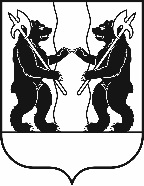 М У Н И Ц И П А Л Ь Н Ы Й С О В Е ТЯрославского муниципального районаР Е Ш Е Н И Е30.11.2023                                                                                                                                № 84Об Управлении молодежной политики
Администрации Ярославского муниципального районаПринято на заседанииМуниципального СоветаЯрославского муниципального районаот «30» ноября 2023 г.В соответствии с частью 3 статьи 5 Устава Ярославского муниципального района Ярославской области, по представлению Главы Ярославского муниципального района МУНИЦИПАЛЬНЫЙ СОВЕТ ЯРОСЛАВСКОГО МУНИЦИПАЛЬНОГО РАЙОНА РЕШИЛ:1. Переименовать управление молодежной политики, спорта и туризма Администрации Ярославского муниципального района в Управление молодежной политики Администрации Ярославского муниципального района.2. Утвердить Положение об управлении молодежной политики Администрации Ярославского муниципального района (прилагается).3. Настоящее Решение вступает в силу со дня его официального опубликования, действие пункта 2 настоящего Решения распространяется на правоотношения, возникшие с 01 января 2024 года.УТВЕРЖДЕНОрешением Муниципального Совета Ярославского муниципального районаот 30.11.2023 № 84Положениеоб Управлении молодежной политикиАдминистрации Ярославского муниципального района1. Общие положения1.1. Управление молодежной политики Администрации Ярославского муниципального района Ярославской области (далее - Управление) является отраслевым (функциональным) органом Администрации Ярославского муниципального района.1.2. Управление в своей деятельности руководствуется Конституцией Российской Федерации, федеральным законодательством и законодательством Ярославской области, муниципальными нормативными правовыми актами Муниципального Совета Ярославского муниципального района, постановлениями и распоряжениями Администрации Ярославского муниципального района, настоящим Положением.1.3. Управление наделяется правами юридического лица, является муниципальным казенным учреждением, образуемыми для осуществления управленческих функций в сфере молодежной политики и подлежит государственной регистрации в качестве юридического лица в соответствии с федеральным законом.1.4. Учредителем Управления является Ярославский муниципальный район.Полномочия учредителя от имени Ярославского муниципального района осуществляет Администрация Ярославского муниципального района.1.5. Управление имеет самостоятельный баланс, лицевой счет по бюджетному финансированию, печать со своим наименованием, штампы, бланки.1.6. Управление подотчетно Администрации Ярославского муниципального района.1.7. Полное наименование: Управление молодежной политики Администрации Ярославского муниципального района, сокращенное – УМП Администрации ЯМР.1.8. Адрес местонахождения Управления: 150539, Ярославская область, Ярославский район, р.п. Лесная Поляна, д. 37.2. Основные задачи и направления деятельности Управления2.1. Основными задачами Управления являются:2.1.1. Организация и осуществление мероприятий межпоселенческого характера по работе с детьми и молодежью.2.1.2. Участие в реализации молодежной политики, разработка и реализация мер по обеспечению и защите прав и законных интересов молодежи.2.1.3. Разработка и реализация муниципальных программ по основным направлениям реализации молодежной политики.2.1.4. Организация и осуществление мониторинга реализации молодежной политики.2.1.5. Осуществление мер, направленных на укрепление межнационального и межконфессионального согласия, поддержку и развитие языков и культуры народов Российской Федерации, проживающих на территории Ярославского муниципального района, реализацию прав национальных меньшинств, обеспечение социальной и культурной адаптации мигрантов, профилактику межнациональных (межэтнических) конфликтов.2.1.6. Разработка и реализация мер по обеспечению и защите прав и законных интересов молодежи2.1.7.Формирование системы нравственных и смысловых ориентиров, позволяющих противостоять идеологии экстремизма, национализма, проявлением ксенофобии, коррупции, дискриминации по признакам социальной, религиозной, расовой, национальной принадлежности и другим негативным социальным явлениям.2.1.8. Формирование культуры семейных отношений, поддержка молодых семей2.1.9. Создание условий для участия молодежи в политической, социально-экономической и культурной жизни общества. 2.1.10. Содействие участию молодежи в добровольческой (волонтерской) деятельности.3. Функции Управления3.1. В области молодежной политики:3.1.1. Организация молодежных мероприятий (досуговые, культурно-массовые, творческие, гражданско-патриотические, спортивные и др.).3.1.2. Формирование и реализация комплекса мероприятий, направленных на формирование патриотизма и гражданственности.3.1.3. Формирование и реализация комплекса мероприятий, направленных на пропаганду среди молодежи здорового образа жизни.3.1.4. Информационное обеспечение молодежи, в т.ч. информирование населения о реализации молодежной политики на территории Ярославского муниципального района.3.1.5. Разработка и представление на рассмотрение Главы Ярославского муниципального района, Муниципального Совета Ярославского муниципального района предложений, планов, концепций, программ в области молодежной политики.3.1.6. Разработка и реализация муниципальных программ по основным направлениям реализации молодежной политики, включая участие в планировании и организация в пределах своих полномочий финансового обеспечения программ, содержания и развития сети подведомственных учреждений.3.1.7. Содействие трудоустройству молодежи и подростков, содействие профессиональному самоопределению и адаптации.3.1.8. Развитие и поддержка молодежного общественного движения.3.1.9. Выявление и поддержка молодежных социально значимых инициатив.3.1.10. Организация и осуществление мониторинга реализации молодежной политики, включая ведение статистического учета в области молодежной политики.3.1.11. Разработка и принятие мер по обеспечению субъектам молодежной политики равных условий для их свободного развития, инициативы, реализации различных форм и методов работы.3.1.12. В пределах своих полномочий распоряжение финансовыми средствами, выделенными из районного бюджета Ярославского муниципального района по отрасли молодежной политики.3.1.13. Изучение и распространение положительного опыта работы с молодежью.3.1.14. Организация участия творческой молодежи в областных, всероссийских, международных конкурсах, фестивалях, турнирах, соревнованиях.3.1.15. Координация деятельности и оказание методической и практической помощи предприятиям, учреждениям, организациям, участвующим в выполнении молодежных программ и мероприятий.3.1.16. Оказание методической и консультативной помощи по вопросам реализации молодежной политики на территории Ярославского муниципального района.3.2. В сфере обеспечения безопасности и противодействия терроризму:3.2.1. В соответствии со статьей 5.2 Федерального закона от 6 марта 2006 года № 35-ФЗ "О противодействии терроризму":1) организация и проведение среди сотрудников Управления информационно-пропагандистских мероприятий по разъяснению сущности терроризма и его общественной опасности, а также по формированию у них неприятия идеологии терроризма, в том числе путем распространения информационных материалов, печатной продукции, проведения разъяснительной работы и иных мероприятий;2) участие в мероприятиях по профилактике терроризма, а также по минимизации и (или) ликвидации последствий его проявлений, организуемых федеральными органами исполнительной власти и (или) органами исполнительной власти Ярославской области;3) обеспечение выполнения требований к антитеррористической защищенности объектов, находящихся в муниципальной собственности, и подведомственных муниципальных учреждений;4) направление предложений по вопросам участия в профилактике терроризма, а также в минимизации и (или) ликвидации последствий его проявлений Главе Ярославского муниципального района;5) участие в реализации мероприятий Комплексного плана противодействия идеологии терроризма в Российской Федерации;6) осуществление иных полномочий по решению вопросов местного значения по участию в профилактике терроризма, а также в минимизации и (или) ликвидации последствий его проявлений.3.2.2. Осуществление контроля за выполнением подведомственными муниципальными учреждениями требований к антитеррористической защищенности объектов (территорий), установленных нормативными правовыми актами Российской Федерации.3.3. В сфере управления и распоряжения собственностью Ярославского муниципального района:3.3.1. Осуществление функций и полномочий учредителя подведомственных муниципальных учреждений Ярославского муниципального района.3.3.2. Координация деятельности подведомственных учреждений.3.3.3. Принятие мер по укреплению материально-технической и финансовой базы учреждений молодежи; принятие мер по эффективному использованию имеющейся материально-технической базы подведомственных учреждений.4. Организация деятельности Управления4.1. Управление возглавляет начальник Управления, который назначается и освобождается от должности Администрацией Ярославского муниципального района.4.2. Начальник Управления:4.2.1. Организует деятельность управления в пределах своей компетенции, действуя на принципах единоначалия, действует без доверенности.4.2.2. Издает распоряжения Управления по вопросам, отнесенным к полномочиям Управления, а также приказы по вопросам организации деятельности Управления, дает поручения, обязательные для сотрудников управления и руководителей подведомственных учреждений по вопросам деятельности Управления и подведомственных учреждений.4.2.3. Представляет для утверждения Администрации Ярославского муниципального района структуру и штатную численность Управления.4.2.4. Распоряжается в соответствии с действующим законодательством имуществом и средствами, закрепленными за Управлением.4.2.5. Утверждает должностные инструкции сотрудников Управления.4.2.6. Применяет меры поощрения и дисциплинарного взыскания к работникам Управления и руководителям подведомственных учреждений.4.2.7. Обеспечивает выполнение сотрудниками Управления правил внутреннего трудового распорядка, должностных инструкций, правил работы с документами, в т.ч. служебными, ведения делопроизводства.4.2.8. В пределах своей компетенции принимает решения, обязательные к исполнению работниками Управления.4.2.9. В пределах своих полномочий самостоятельно распоряжается финансовыми средствами, выделенными Управлению по бюджетным сметам отрасли молодежной политики.4.2.10. Выполняет отдельные поручения Главы Ярославского муниципального района.4.2.11. Начальник Управления несет персональную ответственность за выполнение задач, поставленных перед Управлением.5. Финансирование и имущество Управления5.1. Финансирование деятельности Управления, а также выплата денежного содержания сотрудникам Управления осуществляется за счет средств районного бюджета Ярославского муниципального района.5.2. Управлению в соответствии с действующим законодательством предоставляется имущество, необходимое для обеспечения его деятельности.5.3. Закупки товаров, работ, услуг для обеспечения муниципальных нужд осуществляются Управлением в соответствии с федеральным законодательством о контрактной системе в сфере закупок товаров, работ, услуг для обеспечения нужд.6. Реорганизация и ликвидация Управления6.1. Реорганизация и ликвидация Управления производится постановлением Администрации Ярославского муниципального района на основании решения Муниципального Совета Ярославского муниципального района в соответствии с действующим законодательством Российской Федерации и Уставом Ярославского муниципального района.Глава Ярославского муниципального района___________ Н.В. Золотников«____»________2023 г.Председатель Муниципального Совета Ярославского муниципального района__________ Е.В. Шибаев«____»________2023 г.